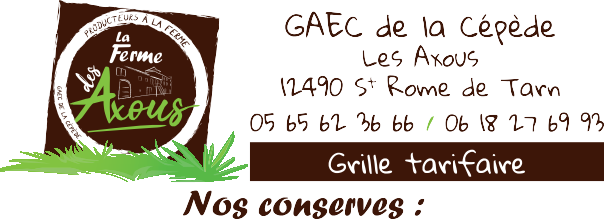 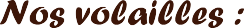 ----------Tarif valable à partir d’avril 2022 ----------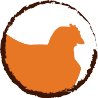 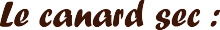 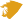 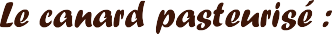 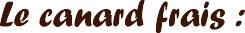 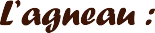 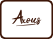 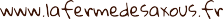 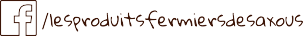 ProduitsPoids netPrix au kiloPrix unitaireFoie gras de canard entieren verrine140g121,42 €17,00 €Foie gras de canard entieren verrine200g115,00 €23,00 €Foie gras de canard entieren verrine300g110,00 €33,00 €Foie gras de canard entieren verrine500g92,00 €46,00 €ProduitsPoids netPrix au kiloPrix unitairePâté d'agneau180g24,44 €4,40 €Pâté de canard180g29,17 €5,25 €Pâté de canard400g25,00 €  10,00 €Rillettes180g29,17 €5,25 €Gratous de canard180g27,78 €5,00 €Pâté de canard au poivre vert180g29,17€5,25 €ProduitsPoids netPrix au kiloPrix unitaireConfit 2 cuisses verre500g26,00 €13,00 €5 manchons confits500g22,00 €11,00 €Graisse de canard350g7,00 €2,45 €ProduitsPoids netPrix au kiloPrix unitaireCou farci700g23,28 €16,30 €Magret fourré au foie grasde canard450g36,22 €16,30 €Coeurs fourrés au foie grasde canard160g51,25 €8,20 €Haricots cuisinés aux man-chons de canard1kg16,00 €16,00 €Lentilles cuisinées auxmanchons de canard900g16,11 €14,5 €ProduitsPoids moyenPrix au kiloPoulet2,4kg8,80 €Pintade1,5kg10,20 €ProduitsPoids moyenPrix au kiloPrix unitaireFoie gras de canard mi-cuit105,00 €Cuisse confite200g25,20 €5 gésiers confits200g35,00 €7,00 €Cou farci37,50 €Fritons14,20 €ProduitsPoids net minimumPrix au kiloPrix unitaireFoie gras de canard cru350gCanard entier sans foie3,5kgMagret350g19,80 €Aiguillettes280g21,00 €Duo de magrets1kg32,00 €AgneauentierPoids carcassePrix au kiloAgneau gris entier15 à 20kg10,70 €Agneau gris découpé15 à 20kg13,00 €Agneau de lait entier8 à 11kg11,90 €Agneau de lait découpé8 à 11kg14,10 €Agneau au détailPrix au kilo agneau de laitPrix au kilo agneau grisGigot entier22,60 €20,00 €Gigot tranché23,50 €Epaule entière18,20 €13,70 €Epaule désossée26,00 €23,10 €Côtelettes21,00 €1710 €Saucisse d’agneau : viande d’agneau, sel, poivre15,40 €